Раздел 1. Пояснительная записка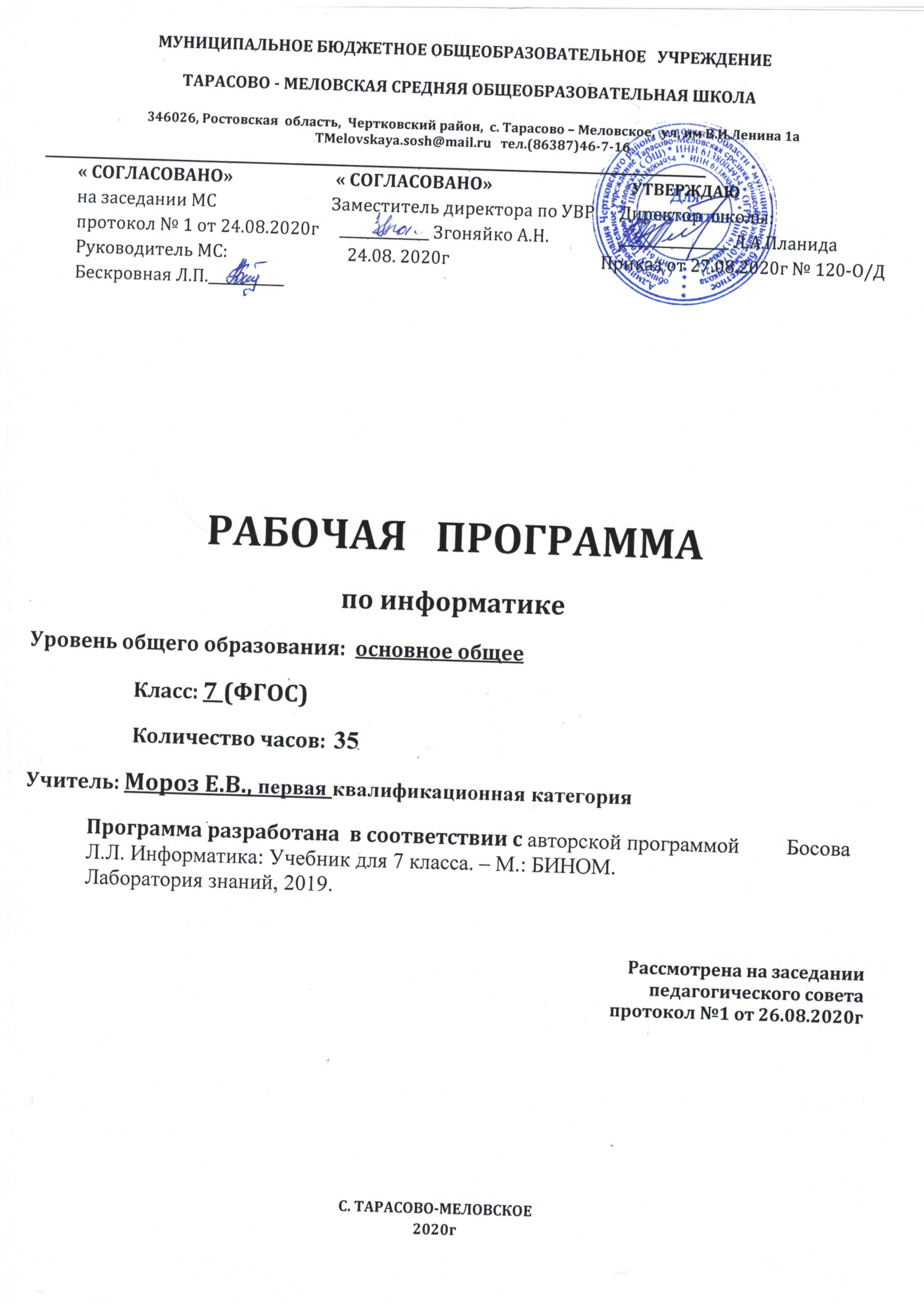 Данная рабочая программа составлена  в соответствии с :требованиями федерального  государственного образовательного стандарта основного общего образования (приказ Минобразования России №1897 от 17.12.2010г ) с изменениями от  31. 12. 2015 № 1577авторской программой Босова Л.Л.,Босова А.Ю. с учетом примерной программы по информатике для 7-9 классов. –М.:БИНОМ. Лаборатория знаний,2019г.основной образовательной программой  основного общего образования МБОУ Тарасово – Меловской (Приказ от 27.08.2020г  № 120 календарным учебным графиком МБОУ Тарасово – Меловской СОШ  на 2020-2021 учебный год (Приказ от 27.08.2020г  № 120учебным планом МБОУ Тарасово – Меловской СОШ  на 2020-2021 учебный год (Приказ от 27.08.2020г  № 120приказом Минобрнауки России от 28.12.2018 № 345 «Об утверждении федерального перечня учебников, рекомендуемых к использованию при реализации имеющих государственную аккредитацию образовательных программ начального общего, основного общего, среднего общего образования» положением о рабочей программе учителя (Приказ  от 29.08.2017г №130) На основании:Статья 12. Образовательные программы Федерального закона об образовании (Утвержден 29 декабря 2012 года N 273-ФЗ) Статья 28.  Компетенция , права ,обязанности  и ответственность образовательного учреждения Федерального закона об образовании (Утвержден 29 декабря 2012 года N 273-ФЗ)п. 4.4 Устава школы (Постановление Администрации Чертковского района Ростовской области от 14.09.2015 № 724 )Цель:формирование поколения, готового жить в современном информационном обществе, насыщенном средствами хранения, переработки и передачи информации на базе новых информационных технологий.Задачи: систематизировать подходы к изучению предмета;сформировать у учащихся единую систему понятий, связанных с созданием, получением, обработкой, интерпретацией и хранением информации;научить пользоваться распространенными пакетами прикладных программ;показать основные приемы эффективного использования информационных технологий;сформировать логические связи с другими предметами, входящими в курс среднего образованияУчебно-методическое  обеспечениеБосова Л.Л. Информатика: Учебник для 7 класса. – М.: БИНОМ. Лаборатория знаний, 2019.Босова Л.Л., Босова А.Ю. Информатика. 7–9 классы : методическое пособие. – М.: БИНОМ. Лаборатория знаний, 20013.Место учебного предметаВ федеральном базисном учебном плане на учебный предмет   информатики_в__7_ классе отводится  _1_ час в неделю, т.е._35 __часов  в год.Календарный учебный график МБОУ Тарасово –Меловской СОШ  на 2020 -2021 учебный год предусматривает 35 учебных недель в 7 классе. В соответствии с  учебным планом школы на 2020-2021 уч. год  для основного общего образования  на учебный предмет   информатики_в__7_ классе отводится  _1_ час в неделю, т.е._35 __часов  в год. Данная рабочая программа  является гибкой и позволяет в ходе реализации вносить изменения в соответствии со сложившейся ситуацией:- дополнительные дни отдыха, связанные с государственными праздниками (календарный учебный график (  приказ от 30.08.2019г №130);- прохождение курсов повышения квалификации ( на основании приказа РОО);-отмена  учебных занятий по погодным условиям ( на основании приказа РОО);- по болезни учителя;- участие в ВПР;-в условиях дистанционного обучения в условиях карантина;и другими.Так как рабочая программа по информатике в 7классе  рассчитана на 35 часов, то она будет выполнена и освоена обучающимися в  полном объёме.Раздел 2. Планируемые результаты освоения учебного предметаЦенностные ориентиры составляют содержание, главным образом, воспитательного аспекта. В предлагаемом курсе воспитание связано с культурой и понимается как процесс обогащения и совершенствования духовного мира учащегося через познание и понимание новой культуры. Факты культуры становятся для учащегося ценностью, то есть приобретают социальное, человеческое и культурное значение, становятся ориентирами деятельности и поведения, связываются с познавательными и волевыми аспектами его индивидуальности, определяют его мотивацию, его мировоззрение и нравственные убеждения, становятся основой формирования его личности, развития его творческих сил и способностей.Будучи связанным с культурой, основанный на ней, воспитательный аспект вытекает из сущности коммуникативной технологии, которая основана на системе функционально взаимообусловленных принципов, объединённых единой стратегической идеей: принципов овладения иноязычной культурой через общение, речемыслительной активности, личностной индивидуализации, ситуативности, функциональности и новизны. Все эти принципы несут в атмосфере иноязычного общения воспитательный заряд и поэтому вовлекают учителя и учащихся в глубинное и духовное общение, которое, в сущности, и является воспитательным процессом.Воспитательный потенциал реализуется через культуроведческое содержание используемых материалов. Кроме того, учитель несёт в себе содержание образования, и именно это культурное, духовное содержание становится одним из главных компонентов образовательного процесса. Учитель как интерпретатор чужой культуры и носитель родной должен делать всё от него зависящее, чтобы сформировать у учащихся ту систему ценностей, которая соответствует идеалу образования – человеку духовному.Личностные результаты:формирование ответственного отношения к учению, готовности и способности обучающихся к саморазвитию и самообразованию на основе мотивации к обучению и познанию;формирование целостного мировоззрения, соответствующего современному уровню развития науки и общественной практики;развитие осознанного и ответственного отношения к собственным поступкам;формирование коммуникативной компетентности в процессе образовательной, учебно-исследовательской, творческой и других видов деятельности.Метапредметные результаты:умение самостоятельно определять цели своего обучения, ставить и формулировать для себя новые задачи в учёбе и познавательной деятельности, развивать мотивы и интересы своей познавательной деятельности;владение основами самоконтроля, самооценки, принятия решений и осуществления осознанного выбора в учебной и познавательной деятельности;умение определять понятия, создавать обобщения, устанавливать аналогии, классифицировать, самостоятельно выбирать основания и критерии для классификации, устанавливать причинно-следственные связи, строить логическое рассуждение, умозаключение (индуктивное, дедуктивное и по аналогии) и делать выводы;умение создавать, применять и преобразовывать знаки и символы, модели и схемы для решения учебных и познавательных задач;смысловое чтение;умение осознанно использовать речевые средства в соответствии с задачей коммуникации; владение устной и письменной речью;формирование и развитие компетентности в области использования информационно-коммуникационных технологий (далее ИКТ-компетенции).Предметные результаты:умение использовать термины «информация», «сообщение», «данные», «кодирование», «алгоритм», «программа»; понимание различий между употреблением этих терминов в обыденной речи и в информатике;умение описывать размер двоичных текстов, используя термины «бит», «байт» и производные от них; использовать термины, описывающие скорость передачи данных;умение кодировать и декодировать тексты при известной кодовой таблице;умение использовать готовые прикладные компьютерные программы и сервисы в выбранной специализации, умение работать с описаниями программ и сервисами;навыки выбора способа представления данных в зависимости от постановленной задачи.Тема 1. Информация и информационные процессыОбучающийся научится:декодировать и кодировать информацию при заданных правилах кодирования;оперировать единицами измерения количества информации;оценивать количественные  параметры информационных объектов и процессов (объём памяти, необходимый для хранения информации; время передачи информации и др.);записывать в двоичной системе целые числа от 0 до 256;перекодировать информацию из одной пространственно-графической или знаково-символической формы в другую, в том числе использовать графическое представление (визуализацию) числовой информации;составлять запросы для поиска информации в Интернете;Обучающийся получит возможность научиться:углубить и развить представления о современной научной картине мира, об информации как одном из основных понятий современной науки, об информационных процессах и их роли в современном мире;определять мощность алфавита, используемого для записи сообщения;оценивать информационный объём сообщения, записанного символами произвольного алфавитапознакомиться с тем, как информация представляется в компьютере, в том числе с двоичным кодированием текстов, графических изображений, звука;оценивать возможное количество результатов поиска информации в Интернете, полученных по тем или иным запросам.познакомиться с подходами к оценке достоверности информации (оценка надёжности источника, сравнение данных из разных источников и в разные моменты времени и т. п.);Тема 2. Компьютер как универсальное устройство обработки информации.Обучающийся научится:называть функции и характеристики основных устройств компьютера;описывать виды и состав программного обеспечения современных компьютеров;подбирать программное обеспечение, соответствующее решаемой задаче;оперировать объектами файловой системы;Обучающийся получит возможность научиться:систематизировать знания о принципах организации файловой системы, основных возможностях графического интерфейса и правилах организации индивидуального информационного пространства;систематизировать знания о назначении и функциях программного обеспечения компьютера; приобрести опыт решения задач из разных сфер человеческой деятельности с применение средств информационных технологий;закрепить представления о требованиях техники безопасности, гигиены, эргономики и ресурсосбережения при работе со средствами информационных и коммуникационных технологий;Тема 3. Обработка графической информацииОбучающийся научится:применять простейший графический редактор для создания и редактирования простых рисунков.Обучающийся получит возможность научиться:видоизменять готовые графические изображения с помощью средств графического редактора;создавать сложные графические объекты с повторяющимися и /или преобразованными фрагментами.Тема 4. Обработка текстовой информацииОбучающийся научится:применять основные правила создания текстовых документов;использовать средства автоматизации информационной деятельности при создании текстовых документов;применять текстовый редактор для набора, редактирования и форматирования простейших текстов на русском и иностранном языках;выделять, перемещать и удалять фрагменты текста; создавать тексты с повторяющимися фрагментами;использовать простые способы форматирования (выделение жирным шрифтом, курсивом, изменение величины шрифта) текстов;создавать и форматировать списки;создавать формулы;создавать, форматировать и заполнять данными таблицы;Обучающийся получит возможность научиться:создавать объемные текстовые документы, включающие списки, таблицы, формулы, рисунки;осуществлять орфографический контроль в текстовом документе с помощью средств текстового процессора;оформлять текст в соответствии с заданными требованиями к шрифту, его начертанию, размеру и цвету, к выравниванию текста.Тема 5. МультимедиаОбучающийся научится:использовать основные приѐмы создания презентаций в редакторах презентаций;создавать презентации с графическими и звуковыми объектами;создавать интерактивные презентации с управляющими кнопками, гиперссылками;Обучающийся получит возможность научиться:создавать на заданную тему мультимедийную презентацию с гиперссылками, слайды которой содержат тексты, звуки, графические изображения;демонстрировать презентацию на экране компьютера или с помощью проектора.Раздел 3. Содержание учебного предмета1.Информация и информационные процессы (9 ч.)Техника безопасности и организация рабочего места. Водное повторение. Информация и её свойства. Информационные процессы. Сбор и обработка информации. Информационные процессы. Хранение и передача информации. Всемирная паутина как информационное хранилище. Представление информации. Дискретная форма представления информации. Единицы измерения информации. Контрольная работа по разделу: «Информация и информационные процессы».2. Компьютер как универсальное устройство для обработки информации (7 ч.)Анализ контрольной работы. Основные компоненты компьютера и их функции. Персональный компьютер. Программное обеспечение компьютера. Системное программное обеспечение. Системы программирования и прикладное программное обеспечение. Файлы и файловые структуры. Пользовательский интерфейс. Контрольная работа по разделу: «Компьютер как универсальное устройство для работы с информацией».3.Обработка графической информации (5 ч.)Анализ контрольной работы. Формирование изображения на экране компьютера. Компьютерная графика. Форматы графических файлов. Создание графических изображений. Контрольная работа по разделу: «Обработка графической информации».4.Обработка текстовой информации (10 ч.)Анализ контрольной работы. Текстовые документы и технологии их создания. Создание текстовых документов на компьютере. Прямое форматирование. Стилевое форматирование. Структурирование и визуализация информации в текстовых документах. Инструменты распознавания текстов и компьютерного перевода. Представление текстовой информации в памяти компьютера. Информационный объём фрагмента текста. Контрольная работа по разделу: «Обработка текстовой информации». Создание и оформление реферата «История вычислительной техники»5. Мультимедия(5 ч)Технология мультимедиа. Компьютерные презентации. Итоговая контрольная работа. Создание мультимедийной презентацииРаздел 4.Тематическое планирование 7 класс (35 часов)Раздел 5. Календарно-тематическое планированиеРаздел 6.Система оценки достижения планируемых результатов:Оценка самостоятельных и проверочных работ по теоретическому курсуДля письменных работ учащихся по алгоритмизации и программированиюПрактическая работа на компьютереТест оценивается следующим образом«5» - 86-100% правильных ответов на вопросы;«4» - 71-85% правильных ответов на вопросы;«3» - 51-70%  правильных ответов на вопросы;«2» - 0-50%  правильных ответов на вопросы.Перечень ошибокГрубые ошибки1. Незнание определений основных понятий, правил, основных положений теории, приёмов составления алгоритмов.2. Неумение выделять в ответе главное.3. Неумение применять знания для решения задач и объяснения блок-схем алгоритмов, неправильно сформулированные вопросы задачи или неверное объяснение хода её решения, незнание приёмов решения задач, аналогичных ранее решённых в классе; ошибки, показывающие неправильное понимание условия задачи или неправильное истолкование решения,  неверное применение операторов в программах, их незнание. 4. Неумение читать программы, алгоритмы, блок-схемы.5. Неумение подготовить к работе компьютер, запустить программу, отладить её, получить результаты и объяснить их.6. Небрежное отношение к компьютеру.7. Нарушение требований правил безопасного труда при работе на компьютере.Негрубые ошибки1. Неточность формулировок, определений, понятий, вызванные неполнотой охвата основных признаков определяемого понятия; ошибки синтаксического характера.2.  Пропуск или неточное написание тестов в операторах ввода-вывода.3. Нерациональный выбор решения задачи.Недочёты1. Нерациональные записи в алгоритмах, преобразований и решений задач.2. Арифметические ошибки в вычислениях, если эти ошибки грубо не искажают реальность полученного результата.3. Отдельные погрешности в формулировке вопроса или ответа.4. Небрежное выполнение записей, чертежей, схем, графиков.5. Орфографические  и пунктуационные ошибки.Приложение 1Лист корректировки календарно-тематического планирования по информатике  ____ класса за ___ четверть 2020-2021 учебного годаУчитель ____________________________________  / _____________________________________________РазделКол-во ЧасовЭлементы содержанияОсновные виды учебной деятельностиСистема оценкиТема 1.  Информация и информационные процессы  9Техника безопасности и организация рабочего места. Водное повторениеИнформация и её свойства.Информационные процессы. Сбор и обработка информацииИнформационные процессы. Хранение и передача информацииВсемирная паутина как информационное хранилищеПредставление информацииДискретная форма представления информацииЕдиницы измерения информацииКонтрольная работа по разделу: «Информация и информационные процессы».Аналитическая деятельность:оценивают информацию с позиции её свойств (актуальность, достоверность, полнота и пр.);приводят примеры кодирования с использованием различных алфавитов, встречаются в жизни;классифицируют информационные процессы по принятому основанию;выделяют информационную составляющую процессов в биологических, технических и социальных системах;анализируют отношения в живой природе, технических и социальных (школа, семья и пр.) системах с позиций управления.Практическая деятельность:кодируют и декодируют  сообщения  по известным правилам кодирования;определяют количество различных символов, которые могут быть закодированы с помощью двоичного кода фиксированной длины (разрядности);определяют разрядность двоичного кода, необходимого для кодирования всех символов алфавита заданной мощности;оперируют с единицами измерения количества информации (бит, байт, килобайт, мегабайт, гигабайт); оценивают числовые параметры информационных процессов (объём памяти, необходимой для хранения информации; скорость передачи информации, пропускную способность выбранного канала и пр.).Контрольная работа,практическая работа.Тема 2. Компьютер как универсальное устройство обработки информации. 7Анализ контрольной работы. Основные компоненты компьютера и их функции.Персональный компьютер.Программное обеспечение компьютера. Системное программное обеспечениеСистемы программирования и прикладное программное обеспечение.Файлы и файловые структуры.Пользовательский интерфейс.Контрольная работа по разделу: «Компьютер как универсальное устройство для работы с информацией».Аналитическая деятельность:анализируют компьютер с точки зрения единства программных и аппаратных средств;анализируют устройства компьютера с точки зрения организации процедур ввода, хранения, обработки, вывода и передачи информации;определяют программные и аппаратные средства, необходимые для осуществления информационных процессов при решении задач;анализируют информацию (сигналы о готовности и неполадке) при включении компьютера; определяют основные характеристики операционной системы;планируют собственное информационное пространство.Практическая деятельность:получают информацию о характеристиках компьютера;оценивают числовые параметры информационных процессов (объём памяти, необходимой для хранения информации; скорость передачи информации, пропускную способность выбранного канала и пр.);выполняют основные операции с файлами и папками;оперируют компьютерными информационными объектами в наглядно-графической форме;оценивают размеры файлов, подготовленных с использованием различных устройств ввода информации в заданный интервал времени (клавиатура, сканер, микрофон, фотокамера, видеокамера);используют программы-архиваторы;осуществлять защиту информации от компьютерных вирусов  помощью антивирусных программ.Контрольная работа,практическая работа.Тема 3. Обработка графической информации 5Анализ контрольной работы. Формирование изображения на экране компьютера.Компьютерная графика.Форматы графических файлов.Создание графических изображенийКонтрольная работа по разделу: «Обработка графической информации».Аналитическая деятельность:анализируют пользовательский интерфейс используемого программного средства;определяют условия и возможности применения программного средства для решения типовых задач;выявляют общее и отличия в разных программных продуктах, предназначенных для решения одного класса задач.Практическая деятельность:определяют код цвета в палитре RGB в графическом редакторе;создают и редактируют  изображения с помощью инструментов  растрового графического редактора;создают и редактируют    изображения с помощью инструментов  векторного графического редактора.Контрольная работа,практическая работа.Тема 4. Обработка текстовой информации 10Анализ контрольной работы. Текстовые документы и технологии их созданияСоздание текстовых документов на компьютереПрямое форматированиеСтилевое форматированиеСтруктурирование и визуализация информации в текстовых документахИнструменты распознавания текстов и компьютерного переводаПредставление текстовой информации в памяти компьютера.Информационный объём фрагмента текста.Контрольная работа по разделу: «Обработка текстовой информации». Создание и оформление реферата «История вычислительной техники»Аналитическая деятельность:анализируют пользовательский интерфейс используемого программного средства;определяют условия и возможности применения программного средства для решения типовых задач;выявляют общее и отличия в разных программных продуктах, предназначенных для решения одного класса задач.Практическая деятельность:создают небольшие текстовые документы посредством квалифицированного клавиатурного письма с использованием базовых средств текстовых редакторов;форматируют текстовые документы (установка параметров страницы  документа; форматирование символов и абзацев; вставка колонтитулов и номеров страниц).вставляют в документ формулы, таблицы, списки, изображения;выполняют коллективное создание текстового документа;создают  гипертекстовые документы;выполняют кодирование и декодирование текстовой информации, используя кодовые таблицы (Юникода,  КОИ-8Р, Windows 1251);используют ссылки и цитирование источников при создании на их основе собственных информационных объектов.Контрольная работа,практическая работа.Тема 5. Мультимедиа4Технология мультимедиа. Компьютерные презентацииИтоговая контрольная работа.Создание мультимедийной презентацииАналитическая деятельность:анализируют пользовательский интерфейс используемого программного средства;определяют условия и возможности применения программного средства для решения типовых задач;выявляют общее и отличия в разных программных продуктах, предназначенных для решения одного класса задач.Практическая деятельность:создают презентации с использованием готовых шаблонов;записывают звуковые файлы  с различным качеством звучания (глубиной кодирования и частотой дискретизации).Контрольная работа,практическая работа.№п/пТема урокаКол-во часовФормы контроляДатаплан    фактДатаплан    фактИнформация и информационные процессы-9ч1Фронтальный3.091Техника безопасности и организация рабочего места. Водное повторение. 1Фронтальный3.092Информация и её свойства.1Комбинированный10.093Информационные процессы. Сбор и обработка информации1Фронтальный17.094Информационные процессы. Хранение и передача информации1Комбинированный24.095Всемирная паутина как информационное хранилище1Комбинированный1.106Представление информации1Комбинированный8.107Дискретная форма представления информации1Комбинированный15.108Контрольная работа по разделу: «Информация и информационные процессы».1Фронтальный 22.109Анализ контрольной работы. Единицы измерения информации1Индивидуальный29.10	2 четверть	2 четверть	2 четверть	2 четверть	2 четверть	2 четвертьКомпьютер как универсальное устройство для  работы с  информацией -7ч1Комбинированный12.1110Основные компоненты компьютера и их функции.1Комбинированный12.1111Персональный компьютер.1Комбинированный19.1112Программное обеспечение компьютера. Системное программное обеспечение1Комбинированный26.1113Системы программирования и прикладное программное обеспечение.1Комбинированный3.1214Файлы и файловые структуры.1Комбинированный10.1215Контрольная работа по разделу: «Компьютер как универсальное устройство для работы с информацией».1Комбинированный17.1216Анализ контрольной работы. Пользовательский интерфейс.Индивидуальный24.12Обработка графической информации (5 часа)3четвертьОбработка графической информации (5 часа)3четвертьОбработка графической информации (5 часа)3четвертьОбработка графической информации (5 часа)3четвертьОбработка графической информации (5 часа)3четверть17Формирование изображения на экране компьютера.1Фронтальный  14.0118Компьютерная графика.1Фронтальный 21.0119Форматы графических файлов.1фронтальный28.0120Создание графических изображений1Комбинированный4.0221Контрольная работа по разделу: «Обработка графической информации». 1Индивидуальный  11.02Обработка текстовой информации-10чОбработка текстовой информации-10чОбработка текстовой информации-10чОбработка текстовой информации-10чОбработка текстовой информации-10ч22Анализ контрольной работы. Текстовые документы и технологии их создания1Комбинированный18.0223Создание текстовых документов на компьютере1Фронтальный 25.0224Прямое форматирование1Комбинированный4.0325Стилевое форматирование1Групповой 11.0326Структурирование и визуализация информации в текстовых документах1Комбинированный18.034 четверть4 четверть4 четверть4 четверть4 четверть4 четверть27Инструменты распознавания текстов и компьютерного перевода1Комбинированный1.0428Представление текстовой информации в памяти компьютера.1Фронтальный8.0429Информационный объём фрагмента текста.1Фронтальный 15.0430Контрольная работа по разделу: «Обработка текстовой информации». 1Индивидуальный 22.0431Создание и оформление реферата «История вычислительной техники»1Комбинированный29.04Мультимедиа-4ч1Комбинированный6.0532Технология мультимедиа. 1Комбинированный6.0533Компьютерные презентации1Комбинированный13.0534Итоговая контрольная работа.1Индивидуальный20.0535Создание мультимедийной презентации1Фронтальный27.055(высокий уровень)- полно раскрыл содержание материала в объеме, предусмотренном программой и учебником;- изложил материал грамотным языком в определенной логической последовательности, точно используя математическую и специализированную терминологию и символику;- правильно выполнил графическое изображение алгоритма и иные чертежи и графики, сопутствующие ответу;- показал умение иллюстрировать теоретические положения конкретными примерами, применять их в новой ситуации при выполнении практического задания;- продемонстрировал усвоение ранее изученных сопутствующих вопросов, сформированность и устойчивость используемых при ответе умений и навыков;- отвечал самостоятельно без наводящих вопросов учителя.4(достаточный уровень)- в изложении допущены небольшие пробелы, не исказившие логического и информационного содержания ответа;- нет определенной логической последовательности, неточно используется математическая  и специализированная терминология и символика;- допущены один-два недочета при освещении основного содержания ответа, исправленные по замечанию учителя;- допущены ошибка или более двух недочетов при освещении второстепенных вопросов или в выкладках, легко исправленные по замечанию или вопросу учителя.3(средний уровень)- неполно или непоследовательно раскрыто содержание материала, но показано общее понимание вопроса, имелись затруднения или допущены ошибки в определении понятий, использовании терминологии, чертежах, блок-схем и выкладках, исправленные после нескольких наводящих вопросов учителя;- ученик не справился с применением теории в новой ситуации при выполнении практического задания, но выполнил задания обязательного уровня сложности по данной теме,- при знании теоретического материала выявлена недостаточная сформированность основных умений и навыков.2(начальный уровень)- не раскрыто основное содержание учебного материала;- обнаружено незнание или непонимание учеником большей или наиболее важной части учебного материала,- допущены ошибки в определении понятий, при использовании терминологии, в чертежах, блок-схем и иных выкладках, которые не исправлены после нескольких наводящих вопросов учителя.Оценкаставится, если:5(высокий уровень)- работа выполнена полностью;- при решении задач сделан перевод единиц всех физических величин в "СИ", все необходимые данные занесены в условие, правильно выполнены чертежи, схемы, графики, рисунки, сопутствующие решению задач, сделана проверка по наименованиям, правильно записаны исходные формулы, записана формула для конечного расчета, проведены математические расчеты и дан полный ответ;- на теоретические вопросы дан полный, исчерпывающий ответ литературным языком с соблюдением технической терминологии в определенной логической последовательности, учащийся приводит новые примеры, устанавливает связь между изучаемым и ранее изученным материалом по курсу информатики, а также с материалом, усвоенным при изучении других предметов, умеет применить знания в новой ситуации;- учащийся обнаруживает верное понимание сущности рассматриваемых явлений и закономерностей, законов и теорий, дает точное определение и истолкование основных понятий, законов, теорий, а также правильное определение величин, их единиц и способов измерения.4(достаточный уровень)- работа выполнена полностью или не менее чем на 80% от объема задания, но в ней имеются недочеты и несущественные ошибки;- ответ на качественные и теоретические вопросы удовлетворяет вышеперечисленным требованиям, но содержит неточности в изложении фактов, определений, понятий, объяснении взаимосвязей, выводах и решении задач; - учащийся испытывает трудности в применении знаний в новой ситуации, не в достаточной мере использует связи с ранее изученным материалом и с материалом, усвоенным при изучении других предметов.3(средний уровень)- работа выполнена в основном верно (объем выполненной части составляет не менее 2/3 от общего объема), но допущены существенные неточности; - учащийся обнаруживает понимание учебного материала при недостаточной полноте усвоения понятий и закономерностей;- умеет применять полученные знания при решении простых задач с использованием готовых формул, но затрудняется при решении качественных задач и сложных количественных задач, требующих преобразования формул.2(начальный уровень)- работа в основном не выполнена (объем выполненной части менее 2/3 от общего объема задания);- учащийся показывает незнание основных понятий, непонимание изученных закономерностей и взаимосвязей, не умеет решать количественные и качественные задачи.Оценкаставится, если:5(высокий уровень)работа выполнена полностью; в графическом изображении алгоритма (блок-схеме), в теоретических выкладках решения нет пробелов и ошибок;в тексте программы нет синтаксических ошибок (возможны одна-две различные неточности, описки, не являющиеся следствием незнания или непонимания учебного материала).4(достаточный уровень)работа выполнена полностью, но обоснования шагов решения недостаточны (если умение обосновывать рассуждения не являлось специальным объектом проверки);допущена одна ошибка или два-три недочета в чертежах, выкладках, чертежах блок-схем или тексте программы.3(средний уровень)допущены более одной ошибки или двух-трех недочетов в выкладках, чертежах блок-схем или программе, но учащийся владеет обязательными умениями по проверяемой теме.2(начальный уровень)допущены существенные ошибки, показавшие, что учащийся не владеет обязательными знаниями по данной теме в полной мере.Оценкаставится, если:5(высокий уровень)учащийся самостоятельно выполнил все этапы решения задач на компьютере;работа выполнена полностью и получен верный ответ или иное требуемое представление результата работы.4(достаточный уровень)работа выполнена полностью, но при выполнении обнаружилось недостаточное владение навыками работы с компьютером в рамках поставленной задачи;правильно выполнена большая часть работы (свыше 85%), допущено не более трех ошибок; работа выполнена полностью, но использованы наименее оптимальные подходы к решению поставленной задачи.3(средний уровень)работа выполнена не полностью, допущено более трех ошибок, но учащийся владеет основными навыками работы на компьютере, требуемыми для решения поставленной задачи.2(начальный уровень)допущены существенные ошибки, показавшие, что учащийся не владеет обязательными знаниями, умениями и навыками работы на компьютере или значительная часть работы выполнена не самостоятельно.№урокаТемаДата проведения по плануДата проведения по фактуКоличество часовКоличество часовПричина корректировкиСпособ корректировки№урокаТемаДата проведения по плануДата проведения по фактуПо плануПо фактуПричина корректировкиСпособ корректировки